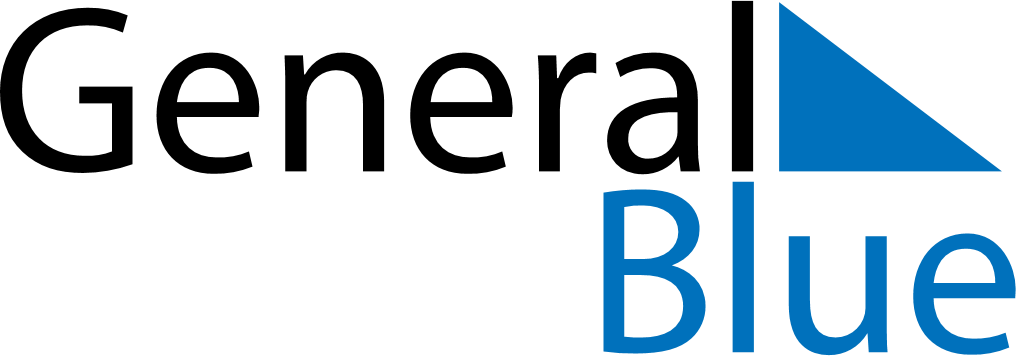 November 2029November 2029November 2029November 2029November 2029November 2029BangladeshBangladeshBangladeshBangladeshBangladeshBangladeshSundayMondayTuesdayWednesdayThursdayFridaySaturday123456789101112131415161718192021222324Armed Forces Day252627282930NOTES